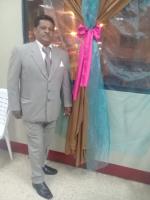 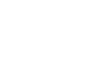 Curriculum VitaeEuropeo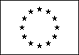 Información personalNombreWILLIAM EDUARDO ERAZO MEDINADirecciónTeléfonoCorreo electrónicoNacionalidadEcuadorEdad64experiencia laboral• Fechas (de – a)6/2016-11/2016• Nombre y dirección del empleadorMIDUVIGUAYAQUIL (GUAYAS)• Tipo de empresa o sector-- Selecciona -- (Construcción - Mantenimiento)• Puesto o cargo ocupadosAlbañil • Principales actividades y responsabilidadesMaestro Constructor, encargado de la obra, dirección de grupos de trabajo, lectura de planos. • Fechas (de – a)1/2015-1/2016• Nombre y dirección del empleadorCompañía Buray BuildingSalinas Ecuador• Tipo de empresa o sector-- Selecciona -- ((Seleccionar))• Puesto o cargo ocupadosAlbañil • Principales actividades y responsabilidadesMaestro constructor de obra civil, dirección de grupos de trabajo, lectura de planos.• Fechas (de – a)1/2008-11/2011• Nombre y dirección del empleadorEMPESEC. Empresa Pesquera del EcuadorGUAYAQUIL, MANTA Ecuador• Tipo de empresa o sectorConstrucción y Extracción ((Seleccionar))• Puesto o cargo ocupadosAlbañil • Principales actividades y responsabilidadesMaestro constructor obra civil, dirección de grupos de trabajo, lectura de planos, construcción de galpones, fundiciones de cámaras frigoríficas, remodelaciones de oficinas, construcción de comedores.Educación y formación• Fechas (de – a)• Nombre y tipo de organización que ha impartido la educación o la formación• Principales materias o capacidades ocupacionales tratadas• Título de la cualificación obtenida• (Si procede) Nivel alcanzado en la clasificación nacional• Fechas (de – a)• Nombre y tipo de organización que ha impartido la educación o la formación• Principales materias o capacidades ocupacionales tratadas• Título de la cualificación obtenida• (Si procede) Nivel alcanzado en la clasificación nacional• Fechas (de – a)• Nombre y tipo de organización que ha impartido la educación o la formación• Principales materias o capacidades ocupacionales tratadas• Título de la cualificación obtenida• (Si procede) Nivel alcanzado en la clasificación nacional• Fechas (de – a)• Nombre y tipo de organización que ha impartido la educación o la formación• Principales materias o capacidades ocupacionales tratadas• Título de la cualificación obtenida• (Si procede) Nivel alcanzado en la clasificación nacionalCapacidades y aptitudes personalesAdquiridas a lo largo de la vida y la carrera educativa y profesional, pero no necesariamente avaladas por certificados y diplomas oficiales.Lengua maternaEcuadorotros idiomas• Lectura• Escritura• Expresión oral• Lectura• EscrituraExpresión oralCapacidades y aptitudes socialesVivir y trabajar con otras personas, en entornos multiculturales, en puestos donde la comunicación es importante y en situaciones donde el trabajo en equipo resulta esencial (por ejemplo, cultura y deportes), etc.Capacidades y aptitudes organizativasPor ejemplo, coordinación y administración de personas, proyectos, presupuestos; en el trabajo, en labores de voluntariado (por ejemplo, cultura y deportes), en el hogar, etc.Capacidades y aptitudes técnicasCon ordenadores, tipos específicos de equipos, maquinaria, etc.Capacidades y aptitudes artísticasMúsica, escritura, diseño, etc.Otras capacidades y aptitudesQue no se hayan nombrado anteriormente.Permiso(s) de conducciónInformación adicionalAnexos[ Enumerar los documentos anexos. ]